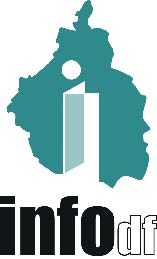 ORDEN DEL DÍAORDEN DEL DÍAI. 	Lista de asistencia y verificación del quórum legal. II.	Lectura, discusión y, en su caso, aprobación del Orden del Día.III.	Presentación, análisis y en su caso, aprobación del Proyecto de Acta de la Cuadragésima Tercera Sesión Ordinaria del Pleno del Instituto de Acceso a la Información Pública y Protección de Datos Personales del Distrito Federal, celebrada el 25 de noviembre de 2015.IV.	Presentación, análisis y en su caso, aprobación del Proyecto de Acuerdo mediante el cual se aprueba la suscripción del Convenio de Colaboración que celebran la Oficialía Mayor del Gobierno del Distrito Federal (OM) y el Instituto de Acceso a la información Pública y Protección de Datos Personales del Distrito Federal (INFODF).V.	Presentación, análisis y en su caso, aprobación del Proyecto de Acuerdo mediante el cual se aprueba la suscripción del Convenio de Colaboración que celebran por una parte el Tribunal Electoral del Distrito Federal (TEDF); el Instituto Electoral del Distrito Federal (IEDF) y el Instituto de Acceso a la Información Pública y Protección de Datos Personales del Distrito Federal (INFODF).VI.	Presentación, análisis y en su caso, aprobación del Proyecto de Acuerdo mediante el cual se aprueba la suscripción del Convenio de Colaboración que celebran el Órgano Político Administrativo en Milpa Alta (La Delegación) y el Instituto de Acceso a la Información Pública y Protección de Datos Personales del Distrito Federal (INFODF).VII.	Presentación, análisis y en su caso, aprobación del Proyecto de Acuerdo mediante el cual se aprueba la suscripción del Convenio de Colaboración que celebran el Órgano Político Administrativo en Xochimilco (La Delegación) y el Instituto de Acceso a la Información Pública y protección de Datos Personales del Distrito Federal (INFODF).VIII.	Presentación, discusión y, en su caso, aprobación de los siguientes Proyectos de Resolución de Recursos de Revisión interpuestos ante el INFODF, en materia de solicitudes de acceso a la información pública:VIII.1.	Resolución al Recurso de Revisión interpuesto en contra de la Delegación Xochimilco, con expediente número RR.SIP.1090/2015.VIII.2.	Resolución al Recurso de Revisión interpuesto en contra de la Delegación Azcapotzalco, con expediente número RR.SIP.1242/2015.VIII.3.	Resolución al Recurso de Revisión interpuesto en contra de la Delegación Azcapotzalco, con expediente número RR.SIP.1646/2015.VIII.4.	Resolución al Recurso de Revisión interpuesto en contra de la Delegación Azcapotzalco, con expediente número RR.SIP.1647/2015.VIII.5.	Resolución al Recurso de Revisión interpuesto en contra de la Delegación Coyoacán, con expediente número RR.SIP.1252/2015.VIII.6.	Resolución al Recurso de Revisión interpuesto en contra de la Universidad Autónoma de la Ciudad de México, con expediente número RR.SIP.1263/2015.VIII.7.	Resolución al Recurso de Revisión interpuesto en contra del Policía Auxiliar del Distrito Federal, con expediente número RR.SIP.1274/2015.VIII.8.	Resolución al Recurso de Revisión interpuesto en contra de la Secretaría de Seguridad Pública, con expediente número RR.SIP.1297/2015.VIII.9.	Resolución al Recurso de Revisión interpuesto en contra de la Asamblea Legislativa del Distrito Federal, con expediente número RR.SIP.1305/2015.VIII.10.	Resolución al Recurso de Revisión interpuesto en contra de la Asamblea Legislativa del Distrito Federal, con expediente número RR.SIP.1351/2015.VIII.11.	Resolución al Recurso de Revisión interpuesto en contra de la Secretaría del Medio Ambiente, la Jefatura de Gobierno del Distrito Federal, la Secretaría de Movilidad, la Secretaría de Obras y Servicios, la Secretaría de Desarrollo Urbano y Vivienda y la Oficialía Mayor del Gobierno del Distrito Federal, con expediente número RR.SIP.1306/2015 y sus Acumulados RR.SIP.1315/2015, RR.SIP.1328/2015, RR.SIP.1344/2015, RR.SIP.1352/2015 y RR.SIP.1370/2015.VIII.12.	Resolución al Recurso de Revisión interpuesto en contra de la Secretaría del Medio Ambiente, con expediente número RR.SIP.1377/2015.VIII.13.	Resolución al Recurso de Revisión interpuesto en contra del Sistema de Transporte Colectivo, con expediente número RR.SIP.1310/2015.VIII.14.	Resolución al Recurso de Revisión interpuesto en contra de la Secretaría de Educación, con expediente número RR.SIP.1326/2015.VIII.15.	Resolución al Recurso de Revisión interpuesto en contra de la Delegación Álvaro Obregón, con expediente número RR.SIP.1346/2015.VIII.16.	Resolución al Recurso de Revisión interpuesto en contra de la Delegación Álvaro Obregón, con expediente número RR.SIP.1347/2015.VIII.17.	Resolución al Recurso de Revisión interpuesto en contra de la Delegación Álvaro Obregón, con expediente número RR.SIP.1609/2015.VIII.18.	Resolución al Recurso de Revisión interpuesto en contra de la Contraloría General del Distrito Federal, con expediente número RR.SIP.1348/2015.VIII.19.	Resolución al Recurso de Revisión interpuesto en contra de la Delegación Gustavo A. Madero, con expediente número RR.SIP.1350/2015.VIII.20.	Resolución al Recurso de Revisión interpuesto en contra del Sistema de Aguas de la Ciudad de México, con expediente número RR.SIP.1356/2015 y su Acumulado RR.SIP.1357/2015. VIII.21.	Resolución al Recurso de Revisión interpuesto en contra del Sistema de Aguas de la Ciudad de México, con expediente número RR. SIP. 1365/2015 VIII.22.	Resolución al Recurso de Revisión interpuesto en contra de la Oficialía Mayor del Gobierno del Distrito Federal, con expediente número RR.SIP.1367/2015.VIII.23.	Resolución al Recurso de Revisión interpuesto en contra de la Secretaría de Obras y Servicios, con expediente número RR.SIP.1372/2015. VIII.24.	Resolución al Recurso de Revisión interpuesto en contra de la Secretaría de Obras y Servicios, con expediente número RR.SIP.1373/2015.VIII.25.	Resolución al Recurso de Revisión interpuesto en contra de la Secretaría de Protección Civil, con expediente número RR.SIP.1376/2015. VIII.26.	Resolución al Recurso de Revisión interpuesto en contra de la Delegación Iztapalapa, con expediente número RR.SIP.1452/2015.IX.	Asuntos generales.